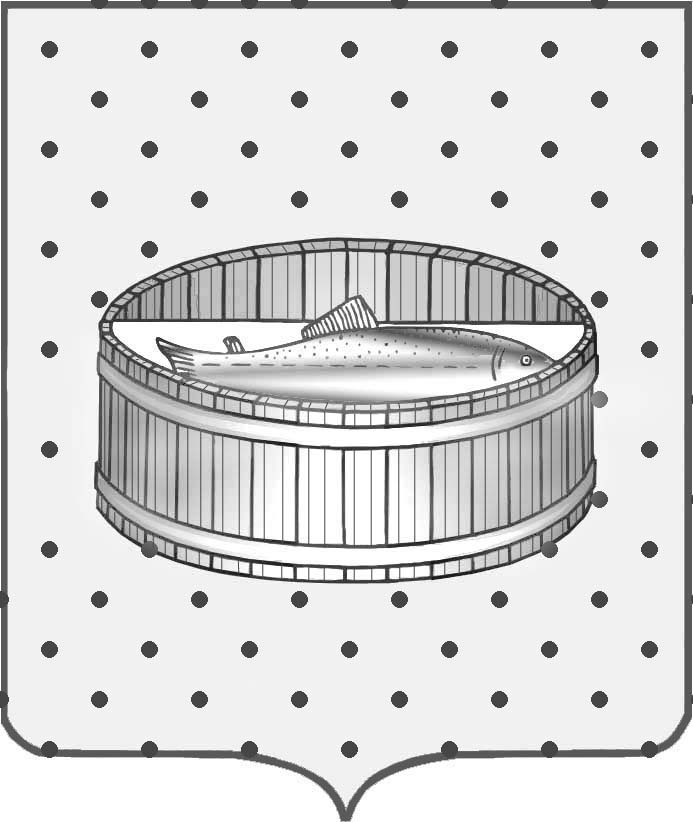 Ленинградская область                           Лужский муниципальный район Лужское городское поселениеПОСТАНОВЛЕНИЕ                                                               12 января 2018 года    № 43                                                                           О публичных слушанияхВ соответствии со ст. ст.  28, 36 Федерального Закона от 06.10.2003      № 131-ФЗ «Об общих принципах организации местного самоуправления в Российской Федерации», статьей 28 Устава Лужского городского поселения Лужского муниципального района, постановляю:1. Назначить  публичные слушания по проектам программ: комплексного развития социальной инфраструктуры; комплексного развития транспортной инфраструктуры и комплексного развития систем коммунальной инфраструктуры муниципального  образования Лужское городское поселение Лужского муниципального района Ленинградской области, на 31 января 2018 года в 14 час. в здании администрации Лужского муниципального района Ленинградской области по адресу:            г. Луга, пр. Кирова, д.73, кабинет № 132.2. Ознакомление с материалами, предложениями и замечаниями по вопросам, указанным в п. 1 постановления, предлагается до 12.00 час.   31.01.2018  года в кабинете № 117 здания администрации Лужского муниципального района Ленинградской области по адресу: г. Луга,             пр. Кирова, д.73, тел. 4-35-14.Проект размещен на официальном сайте администрации Лужского муниципального района Ленинградской области по адресу: http://www.luga.ru/economika/arxit/progr/.3. Протокол публичных слушаний оформить в установленном порядке.4. Постановление подлежит опубликованию в газете «Лужская правда».5. Контроль за исполнением настоящего постановления возложить на заведующего отделом архитектуры и градостроительства администрации Лужского муниципального района Япаева С.А.6. Настоящее постановление вступает в силу со дня его подписания.Глава Лужского городского поселения,исполняющий полномочия председателя Совета депутатов	                                                                           В.Н. Степанов 